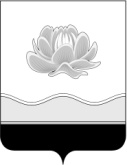 Российская ФедерацияКемеровская областьМысковский городской округСовет народных депутатов Мысковского городского округа(шестой созыв)Р Е Ш Е Н И Еот 20 марта 2019г. № 11-нО внесении изменений в решение Совета народных депутатов Мысковского городского округа от 28.12.2018 № 35-н «Об установлении размера платы за пользование жилым помещением, платы за содержание жилого помещения»ПринятоСоветом народных депутатовМысковского городского округа19 марта 2019 годаВ соответствии с частью 2 статьи 163, частью 3 статьи 156 Жилищного кодекса Российской Федерации, частью 5 статьи 20 Федерального закона от 06.10.2003 № 131-ФЗ «Об общих принципах организации местного самоуправления в Российской Федерации», руководствуясь статьей 32 Устава Мысковского городского округа, Совет народных депутатов Мысковского городского округар е ш и л:1. В таблицу 2 приложения № 2 к решению Совета народных депутатов Мысковского городского округа от 28.12.2018 № 35-н «Об установлении размера платы за пользование жилым помещением, платы за содержание и ремонт жилого помещения» внести изменения, изложив таблицу в следующей редакции: «Таблица 2* Размер платы за содержание и ремонт жилого помещения, за  общей площади жилого помещения с учетом мер социальной поддержки гражданам, по улице Советская, д.48 приводится с учетом стоимости работ по комплексному обслуживанию и текущему ремонту пассажирского лифта - 7,37 руб. / м².».2. Настоящее решение направить главе Мысковского городского округа для подписания и опубликования (обнародования) в установленном порядке.3. Настоящее решение вступает в законную силу со дня, следующего за днем его официального опубликования, и распространяет своё действие на правоотношения, возникшие с 17.02.2019 года.4. Контроль за исполнением настоящего решения возложить на комитет Совета народных депутатов Мысковского городского округа по развитию экономики, бюджету, налогам и финансам (А.М. Кульчицкий).Председатель Совета народных депутатовМысковского городского округа                                                                      Е.В. ТимофеевГлава Мысковского городского округа                                                              Д.Л. Иванов№ п/пАдрес многоквартирного домаЭкономически обоснованный размер платы за содержание и ремонт жилого помещения по результатам открытого конкурса по отбору управляющей организации, за  общей площади жилого помещения, руб. (с НДС)Размер платы за содержание и ремонт жилого помещения, за  общей площади жилого помещения с учетом мер социальной поддержки гражданам, руб. (с НДС)1.ул. Комарова, д. 6140,0119,152.ул. Ленина, д. 9143,9719,153.ул. Ноградская, д. 196,1219,154.ул. Ноградская, д. 740,47 19,155.Квартал 10, д. 1169,7119,156.ул. Советская, д. 48*83,7126,52